Full Name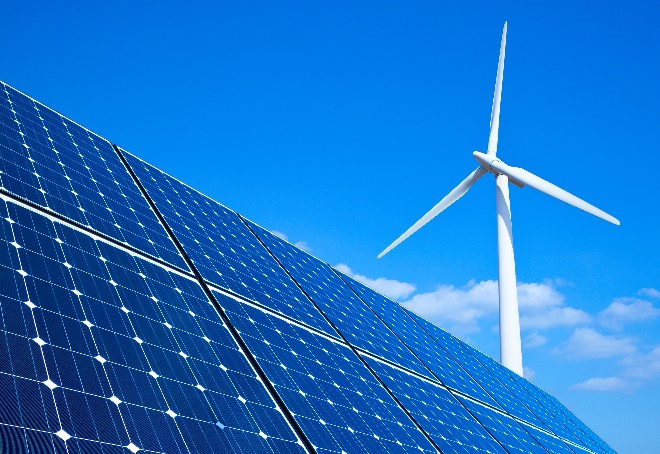 Place your headshot hereElected Position Running ForPlace your headshot hereProfessional organizations, affiliations, certifications, etc. Place your headshot hereCandidate Statement (including profession, brief educational and personal/professional background, and why you are running) Candidate Statement (including profession, brief educational and personal/professional background, and why you are running) 